*Les éléments en gras constituent des incontournables pour la validation des projetsAcadémie de Bordeaux 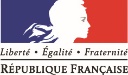 Evaluation des séjours APPNAcadémie de Bordeaux Evaluation des séjours APPNAcadémie de Bordeaux Evaluation des séjours APPNAcadémie de Bordeaux Evaluation des séjours APPNIndicateursOuiNonCommentairesEvaluationCADRE INSTITUTIONNELCADRE INSTITUTIONNELCADRE INSTITUTIONNELCADRE INSTITUTIONNELVoté par le CASigné par le chef d’établissementAncré dans les programmes (relations aux compétences du socle au collège, aux objectifs généraux du lycée et du lycée professionnel)Contributif aux parcoursContributif aux priorités nationales (Instruire/Emanciper/Protéger)Contributif aux différents projets : académique, établissement, EPS, ASSECURITESECURITESECURITESECURITEProtocoles de sécurité ad hoc jointsConvention signéeProtocoles et mises en œuvre des règles de secoursLes intervenants, les encadrants et leur qualificationModalités de groupements retenuesLes lieux d’hébergement agréés (numéro d’agrément JS)EVALUATIONEVALUATIONEVALUATIONEVALUATIONValidéValidé mais des éléments à faire évoluerNon validé